3     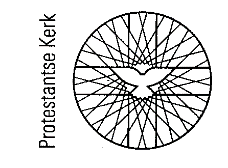 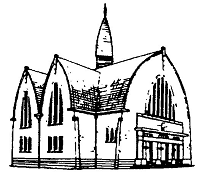 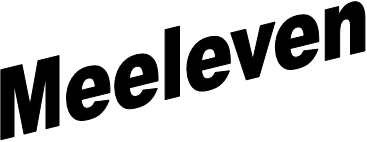 Kerkblad van de PKN-gemeente Noorderkerk inNieuw-Amsterdam/Veenoord                                                                                        2023 mei                                                                                                                                                                                           Nummer 3. De diensten zijn ook te volgen op :   Kerkomroep.nl                                                                                Bericht betrefd: De NieuwsbriefDeze is iedere week op de website van de Noorderkerk te lezen op,Noorderkerk.infoDegenen de nieuwsbrief rechtstreeks willen ontvangen kunnen hun mailadres doorgeven aan de scriba. scriba@noorderkerk.infGebedHeer, wij bidden U:laat uw Geest ons leven doorstromen,laat ons vruchtbare ranken in de wijnstok zijn. Soms kunnen wij elkaar niet luchten of zien.Wij bidden U: geef ons liefde. Soms zitten we in de put en vliegen tegen de muren op.Wij bidden U: geef ons blijdschap. Soms schelden we elkaar de huid vol, maken we ruzie,verklaren elkaar de oorlog.Wij bidden U: geef ons vrede. Soms zijn we kortaangebonden, drammerig en driftig.Wij bidden U: geef ons lankmoedigheid.Soms zijn we nors, niet erg gastvrij en zelfs vijandig.Wij bidden U: geef ons vriendelijkheid.Soms zijn we schijnheilig. Soms zijn we ronduit slecht.Wij bidden U: geef ons goedheid.Soms komen we niet na wat we beloofdenen laten we elkaar in de steek.Wij bidden U: geef ons trouw.Soms zijn we hardleers, hardvochtig en hardnekkig.Wij bidden U: geef ons zachtmoedigheid.Soms zijn we grenzeloos onvoorzichtigen hebben we onszelf niet meer in de hand.Wij bidden U: geef ons zelfbeheersing.O God, laat de vrucht van de Geestovervloedig in ons groeien,opdat de mensen kunnen proeven dat Gij liefde zijt.Amen.   A. F. Troost                             Pastoraat:Dhr. H. de Vries heeft zijn heup gebroken en verblijft in het Scheperziekenhuis Oost 1 k 33. te Emmen.Dhr. J. van Heusden verblijft in de Horst op Badde 5Wij wensen hen veel sterkte en Gods nabijheid toe.Op woensdag 17 mei kwamen de wijkmedewerkers bij elkaar. Ik vond het fijn om kennis met hen te kunnen maken. Goed pastoraat valt of staat met hen, zij zijn onze ogen en oren. We bespraken hoe het een ieder verging en of alles naar ging zoals zou moeten. Daarna gingen wij met elkaar in gesprek aan de hand van een spel dat Linda Pals had meegebracht.We mogen terugkijken op een gezellige avond, die heel nuttig geweest is.Bert BroersOverledenMevr E. Hoogland- Doff 78jrVan de kerkenraadDoor miscommunicatie stond er in het vorig meeleven geen bericht van de kerkenraad. Wij willen hier onze excuses voor aanbieden.  Ondanks dat we afgelopen editie van het meeleven geen bericht geplaatst hebben, hebben we absoluut niet stil gezeten.Allereerst  zijn we erg blij met de bevestiging van Linda Pals-Wubs als ouderling en Ina Velzing als diaken. Zorgelijk blijft de vacante functie van scriba. Deze taken zijn nog steeds verdeeld over diverse kerkenraadsleven en Gé Visser voert zelf ook nog veel taken uit. Mocht u bereidt zijn om scriba te willen worden kan u zich melden bij één van leden van het moderamen (Hendrik Seip, Harry Vos, Piet Homan, Bert Broers).De belangrijkste ontwikkelingen spelen zich af binnen Kerken met Vaart. Er is besloten om vanaf de startzondag (17 september aanstaande) met regelmaat een gezamenlijke kerkdienst te organiseren. Het rooster voor deze diensten vindt u elders in dit meeleven. Ook gaan we over op een gezamenlijk kerkblad met een gezamenlijke redactie. De activiteitencommissies hebben besloten om meer samen te gaan werken en gezamenlijk activiteiten te organiseren. Denk hierbij aan de gezamenlijke startzondag en andere bijzondere diensten maar bijvoorbeeld ook een gezamenlijke bbq. Aangezien er nu meer mankracht voor het organiseren van deze activiteiten is heeft Piet besloten om te stoppen met de activiteitencommissie.Na een korte pauze is de kosterswoning weer verhuurd aan stichting Op Stee. Tijdens de pauze is de woning opgeknapt, beter geïsoleerd en is er een aparte tussenmeter geplaatst om het gasgebruik te kunnen meten. Voor de verkoop van de welput wordt een plan opgesteld. Zodra hier informatie over bekend is zullen we dit met u delen.De verwarming van de kerk heeft nog steeds de aandacht van de kerkrentmeesters. Er wordt advies gevraagd of de warmtepanelen op de juiste hoogte hangen.  Afhankelijk van dit advies zal er actie ondernomen worden om de verwarming te optimaliseren.Als blijk van waardering voor de inzet tijdens de paascyclus en het werk dat ds. Elly van der Meulen afgelopen jaren binnen onze kerk verricht heeft, heeft zij tijdens het paasontbijt de oude paaskaars ontvangen.De diaconie is erg dankbaar voor de ontvangen gift voor Syrië. De 40 dagen actie heeft in onze kerk 1500 euro opgebracht en binnen kerken met vaart was de opbrengst meer dan 11.000 euro. Een mooi bedrag voor Oekraïne waar we trots op mogen zijn.We zijn met diverse partijen in gesprek voor het organiseren van een jeugdkerkdienst. De eerder gecommuniceerde datum van 2 juli blijkt niet haalbaar. Zodra er ontwikkelingen zijn houden wij u hiervan op de hoogte.Als pastoraal team horen wij vaak niet of laat dat er mensen in het ziekenhuis zijn opgenomen (geweest) of dat er anderzijds iets speelt wat aandacht verdiend. Dit vinden wij erg jammer omdat wij  als kerk en gemeente graag omzien naar elkaar. Mocht u iets horen of er met u zelf iets zijn wilt u dit dan doorgeven aan het pastoraal team?

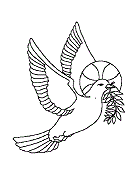 Van de KerkrentmeestersCollecten	         Kerk            Gebouwen       ActiviteitencomNamens de Kerkrentmeesters hartelijk dank voor de giften.U kunt uw gift overmaken naar: Noorderkerk Nieuw-Amsterdam/ Veenoord NL11RABO0344402916     nieuw e-mailadres : kerkrentmeesters@noorderkerk.info.  .Diaconie collectenDiaconie  De diaconie wil alle mensen bedanken voor het succes van de 40 dagen actie .De opbrengst van onze kerk was 750 euro !De diaconie heeft het bedrag verdubbeld , 1.500 euro een mooi resultaat .De opbrengst van de 40 dagen actie van de kerken met vaart was 14.485 euro !Het geld is overhandigd aan de stichting De Leeuw Kyiv .Kerken met VaartZo zijn we bijna weer aan het einde gekomen van het seizoen en staat de vakantie weer voor de deur. Op 24 juni zal er nog een gezamelijke fietstocht van Schoonebeek naar Emlichheim plaats vinden en op 25 juni een sportgebeuren/sponsorloop in Erica. We hebben afgelopen seizoen mooie Kliederkerkdiensten, gezamenlijke kerkdiensten, musical, thema avonden en pelgrimswandelingen gehad. En Kerken met Vaart maakt zich nu op voor het nieuwe seizoen.De Kliederkerkdiensten zitten in een opwaartse spiraal. Het zijn mooie leuke creatieve diensten om op een ongedwongen manier toch met het geloof bezig te zijn. We zien steeds meer volwassenen en kinderen die enthousiast worden van deze manier van kerken. Ook zien we steeds meer oudere gemeente leden bij deze diensten. Er wordt dan ook geprobeerd om naast het knutselen een activiteit te hebben met meer verdieping.Op 28 maart was er en thema avond in de Eben Haëzerkerk KlazienaveenDit was een seideravond met toelichting door een rabbijn vanuit Emmen. Waarom is deze avond zo anders(deze vraag wordt altijd gesteld aan de jongste van een gezin) op deze siederavond: dit werd boeiend verwoord. Na de toelichting stond een keur aan gerechten klaar, en achter ieder gerecht zat een verhaal.Op 4 februari was een er pelgrimswandeling in Zweeloo. Het was een mooie route, het begon in een prachtige oude kerkje in Zweeloo waar een vesper werd gehouden. En er is koffie gedronken bij een oud-inwoner van Erica, met zelf gebakken appeltaart.Het komende seizoen willen we weer starten met een gezamenlijke Startzondag. Ook staan een er weer Kliederkerkdiensten en gezamenlijke kerkdiensten op de agenda. Komend seizoen zullen er meer gezamenlijk diensten zijn, naast Dank-Biddag, Oudjaarsavond-Nieuwjaar en Hemelvaart diensten zal 1 keer per maand een gezamenlijke kerkdienst zijn. Tijden deze gezamenlijke kerkdiensten zijn de ander kerken gesloten.Startzondag Kerken met VaartDe plannen hiervoor zijn nog in ontwikkeling, maar het voorstel is om zaterdagmiddag-avond een gezamenlijke barbecue te houden bij de Eben Haëzerkerk in Klazienaveen en op zondagmorgen een gezamenlijke dienst in de Zuiderkerk te Nieuw Amsterdam m.m.v. kinderkoor van Erica, de Cantorij en Jeugdkerk.Kliederkerkdiensten 2023-2024Gezamenlijke kerkdiensten 2023-2024 Van de ActiviteitencommissieZondag 9 april zijn we de zondag begonnen met een gezamenlijk paasontbijt. De opkomst was boven verwachting er moesten zelfs extra tafel bijgezet worden. Het ontbijt is nagenoeg opgegaan, er was wit, bruin, rozijnen en suikerbrood, diverse soorten beleg en natuurlijk een gekookt ei. Ook de jeugd was in groten getale aanwezig, het was echt een gezellige start van de Paasdagen.Als activiteitencommissie zijn we een nieuwe weg in geslagen, we willen als activiteitencommissie meer gaan samenwerken met de andere kerken van "Kerken met Vaart". Zo zullen we meer activiteiten samen zijn met de andere kerken. We beginnen met de barbecue, dit wordt het een gezamenlijke barbecue en dit jaar is er alleen een gezamenlijke startzondag. In februari hopen we samen een top 2000 dienst organiseren.Activiteitenagenda voor de komende maanden.Bedankje                                                                Wij willen u allen bedanken voor de vele lieve kaarten, bloemen en bezoeken die wij hebben gehad tijdens onze ziekte.Hartelijke groeten,Grietus en Geesje Joesten ClubsHet weekend van 28, 29 en 30 mei was een weekend vol activiteiten en mooi weer om dat buiten te doen. Ook een weekend van weinig slaap en veel gezelligheid.Met 65 kinderen en circa 10 begeleiders en ook nog en stuk of 8 mensen die kwamen helpen bij spellen in het bos , hebben we er weer een mooi weekend van weten te maken in Appelscha bij groepsaccomdatie Nijsingh.  Het programma was afwisselend, met het thema FlowerPower. We deden:  levend bingo, dropping, bosspel, minute-to-win-it, bonte avond, havenspel, kerkdienst , jachtseizoen. En tussendoor werd er gegeten en gespeeld op het terrein bij de groepsaccomodatie. 

We hebben na de kerkdienst mooie kunstwerken gemaakt voor de eventuele nieuwe ruimte waar we wellicht komend jaar club moeten geven. 
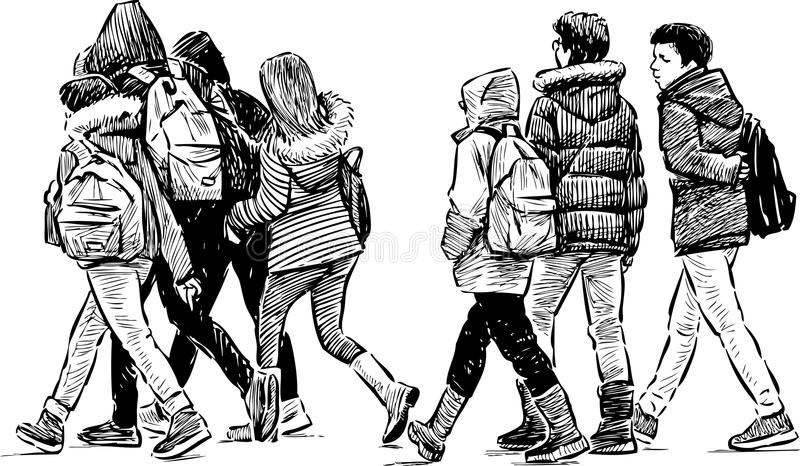 Verjaardagen Rooster Bezorgen NieuwsbriefRooster Koster Rooster BloemendienstRooster ontvangst Rooster kinderoppasRooster KindernevendienstGeen kopijBeamerGeen kopij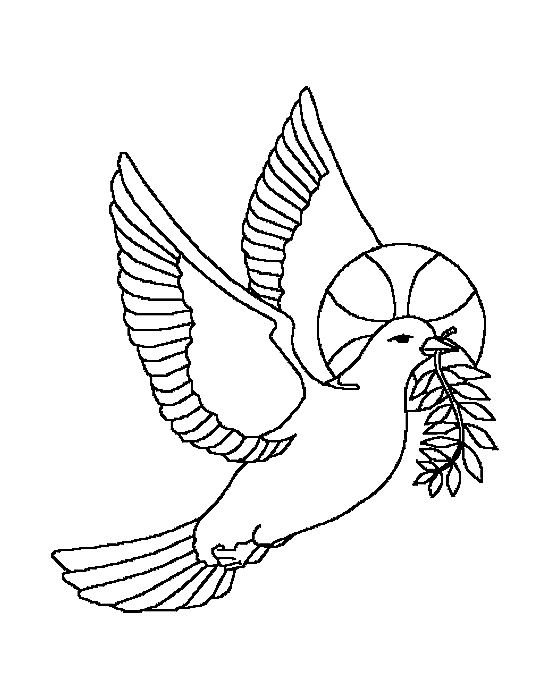                              Ziekenhuizen                   NOORDERKERK NIEUW-AMSTERDAM/VEENOORD    Verdere informatie kunt u vinden in het jaarboekje    Data voor inleveren kopij Meeleven 2023    Inleveren voor	 bezorging in de week van:     Bij Anna Oldengarm,  551449     of via mail naar meeleven@noorderkerk.info                         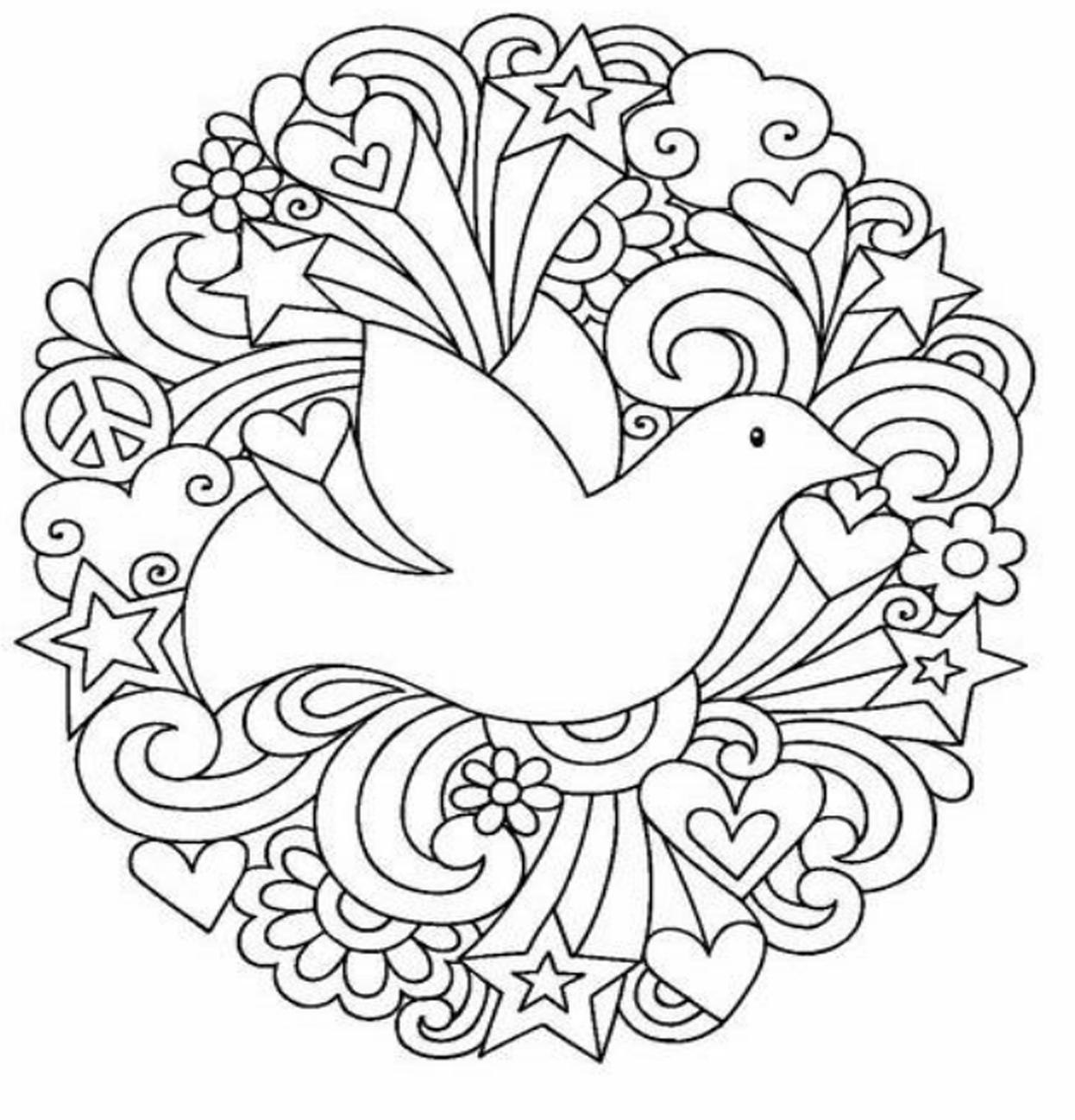    PredikantCollecten             Bijzonderhedenaanvdiensten10.0028-meiDs. R. NieuwkoopZwolleZendingOrgelfonds04-junDs. H. LindeHoogeveenDiaconie, KerkGebouwen11-junDs. E. de Vries-BaarlinkCoevorden/GasselteDiaconie, KerkGebouwenKoffiedrinken na de dienstJeugdkerk18-junDhr. B. BroersNieuw-DordrechtDiaconie, KerkGebouwen25-junDs. E. WisselinkDedemsvaartDiaconieKerkViering Heilig AvondmaalOldersheem ZK02-julDrs. E. AkkermanHoogeveenWerelddiaconaatKerk en GebouwenPresentatie Jeugdkerk09-julDhr. H.H. VeldHaren Dl.Diaconie, KerkGebouwen Koffiedrinken na de dienst16-julDhr. B. BroersNieuw-DordrechtDiaconie, KerkGebouwen23-julDhr. H.H. VeldHaren Dl.Diaconie, KerkGebouwen30-julDhr. H.H. VeldHaren Dl.Diaconie/SponsorkindKerk en Gebouwen06-augDs. H. ThonValthermondDiaconie/BloemendienstKerk en Gebouwen13-augDhr. H.H. VeldHaren Dl.Diaconie/zomerzendingKerkKoffiedrinken na de dienst20-augDhr. H.H. VeldHaren Dl.Diaconie/Activiteitenpot.Orgelfonds27-augDs. E. van der MeulenEricaDiaconieKerkViering Heilig AvondmaalOldersheem ZK03-sepDs. P. de Vries ?BeilenDiaconie, KerkGebouwen26-feb€ 180,8540 dagen - Oekraïne40 dagen - Oekraïne05-mrt€ 106,00Zending12-mrt€   83,25Binnenlands diaconaatBinnenlands diaconaatBinnenlands diaconaat19-mrt€   49,45Diaconie26-mrt€ 443,3040 dagen - Oekraïne40 dagen - Oekraïne02-apr€   75,20Jeugdwerk Protestante KerkJeugdwerk Protestante KerkJeugdwerk Protestante Kerk06-apr€ 159,0040 dagen - Oekraïne40 dagen - Oekraïne09-apr€ 131,30WerelddiaconaatWerelddiaconaat16-apr€   57,95Diaconie23-apr€   62,50ActiviteitencommissieActiviteitencommissieActiviteitencommissie30-apr€   52,60Diaconie07-mei€   63,50DiaconieGiften per bank inzake collecten zijn in bovenstaand overzicht verwerktGiften per bank inzake collecten zijn in bovenstaand overzicht verwerktGiften per bank inzake collecten zijn in bovenstaand overzicht verwerktGiften per bank inzake collecten zijn in bovenstaand overzicht verwerktGiften per bank inzake collecten zijn in bovenstaand overzicht verwerktNamens de Diaconie hartelijk dank voor de giften.Namens de Diaconie hartelijk dank voor de giften.Namens de Diaconie hartelijk dank voor de giften.Namens de Diaconie hartelijk dank voor de giften.Een eventuele gift kunt U overmaken naar:Een eventuele gift kunt U overmaken naar:Een eventuele gift kunt U overmaken naar:Diaconie PKN Gemeente Noorderkerk Nieuw Amsterdam/VeenoordDiaconie PKN Gemeente Noorderkerk Nieuw Amsterdam/VeenoordDiaconie PKN Gemeente Noorderkerk Nieuw Amsterdam/VeenoordDiaconie PKN Gemeente Noorderkerk Nieuw Amsterdam/VeenoordDiaconie PKN Gemeente Noorderkerk Nieuw Amsterdam/VeenoordRekening: NL65 INGB 0000 8072 48Rekening: NL65 INGB 0000 8072 48Rekening: NL65 INGB 0000 8072 4825-junsportgebeuren/sponsorloopKruispunt Erica29-oktKliederkerkNoorderkerk Nieuw-Amsterdam19-novKliederkerkEben Haëzer Klazienaveen24-decklieder kerstfeestNoorderkerkNieuw-Amsterdam2024  28-jan       Kliederkerk+KSGKruispunt Erica25-febKliederkerkEben Haëzer Klazienaveen24-mrtKliederkerk PalmpasenNoorderkerk Nieuw-Amsterdam28-aprKliederkerkKruispunt Erica02-junKliederkerkEben Haëzer Klazienaveen         07-julKliederkerkNoorderkerkNieuw-Amsterdam(buitenlocatie)17-sepStartzondagZuiderkerk Nieuw-Amsterdam15-oktGez. DienstKruiskerk Klazienaveenm.m.vmannenkoor Valerius uit Emmen01-novDankdagKruispunt Erica05-novGez. DienstNoorderkerk Nieuw-Amsterdam31-decOudjaarEben Haëzer Klazienaveen2024  01-janNieuwjaarEben Haëzer Klazienaveen18-febGez. Dienst(top 2000 dienst)NoorderkerkNieuw-Amsterdam10-mrtGez. DienstZuiderkerk Nieuw-Amsterdam13-mrtBiddagKruispunt Erica14-aprGez. DienstKruiskerk Klazienaveen20-mei2e PinksterdagSchaapskooi Bargerveen16-junGez. DienstKruiskerk KlazienaveenZaterdag            16-sepbarbecue Eben Haëzer KlazienaveenZondag             17-sepstart zondagZuiderkerk Nieuw- AmsterdamZondag 2024   18-febtop 2000 dienstNoorderkerkNieuw- Amsterdam28-mei MevrB.Aardema - Hendriks Sportlaan 5183jr03-jun DhrE. Doek Kastanjestraat 2880jr09-jun MevrM.J.  Koopman Thorbeckestraat 2485jr12-jun DhrW. Welink Zwarteweg 11092jr03-jul MevrS.J. Rooseboom - Doornbos Bark 1084jr15-jul MevrA. Elzing - Epping Karelpalmstraat 15593jr28-aug DhrA. Bakker Herendijk 19192jr28-aug DhrA.J. Baan Toermalijndreef 1480jr31-aug MevrM. Wanders - Breedveld Schooldijk 13281jr07-sep MevrR. Gunnink - de Jonge Wijkstraat 26/A89jr26-meiJ. Buning14-julR. Visser02-junB. Pals21-julM. Aardema09-junH. Naber28-julM. Lunenborg16-junM. Joesten04-augE. de Groot23-junA. Visser11-augJ. Buning30-junA. Stevens18-augB. Pals07-julH. Wanders25-augH. Naber28-meiP. Vermaas16-julR. Visser04-junR. Visser23-julKoen Seip11-junA. Engberts30-julA. Engberts18-junKoen Seip06-augH. Mulder25-junH. Mulder13-augR. Rabbers02-julR. Rabbers20-augP. Vermaas09-julP. Vermaas27-augH. Mulder28-meimw. J. Matena16-julmw. J. Matena04-junfam. Naber23-julfam. Naber11-junfam. Visser30-julfam. Visser18-junmw. Hilly Doek06-augmw. Hilly Doek25-junmw. A. Drok13-augmw. A. Drok02-julfam. Lunenborg20-augfam. Lunenborg09-julfam. Stevens27-augfam. Stevens28-mei fam. Stevens16-julfam. Naber04-jun fam. Kuik23-julfam. Wanders11-jun fam. Visser30-julfam. Stevens18-jun fam. Van Noort06-augfam. Kuik25-jun fam. Engberts13-augfam. Visser02-jul Geerte Klok/Sjoeki Hobers20-augfam. Van Noort09-jul fam. Velzing27-augfam. Engberts28-meiLinda Pals16-julIneke Groothuis04-junRosalien /Julia23-julTheresia Seip11-junIneke Groothuis06-augLinda Pals18-junTheresia Seip13-augRosalien /Julia25-junCorenna Mennik02-julLinda Pals09-julRosalien /JuliaScheperziekenhuisScheperziekenhuisScheperziekenhuisRöpke- ZweersRöpke- ZweersBoermarkeweg 60Boermarkeweg 60Boermarkeweg 60 Jan Weitkamplaan4a Jan Weitkamplaan4a7824 AA Emmen7824 AA Emmen7824 AA Emmen7772 SE  Hardenberg7772 SE  Hardenberg0591-6919110591-6919110591-6919110523-2760000523-276000GGZ Drenthe  AssenGGZ Drenthe  AssenGGZ Drenthe  AssenAleida Kramer’Aleida Kramer’Denneweg 9Denneweg 9Denneweg 9M.v.d. Thijnensingel 1M.v.d. Thijnensingel 19404 LA  Assen9404 LA  Assen9404 LA  Assen7741 GB Coevorden7741 GB Coevorden0592-3348000592-3348000592-3348000524-5260000524-526000GGZ Drenthe  BeilenGGZ Drenthe  BeilenGGZ Drenthe  BeilenIsala KliniekenIsala KliniekenAltingerweg 1Altingerweg 1Altingerweg 1Dr. van Heesweg 2Dr. van Heesweg 29411 LA  Beilen9411 LA  Beilen9411 LA  Beilen8025 AB  Zwolle8025 AB  Zwolle0593-5353500593-5353500593-535350038- 4245000038- 4245000U.M.C.GU.M.C.GU.M.C.GBethesda Bethesda Hanzeplein 1Hanzeplein 1Hanzeplein 1Dr.G.H.Amshoffweg 1Dr.G.H.Amshoffweg 19713 GZ Groningen9713 GZ Groningen9713 GZ Groningen7909 AA Hoogeveen7909 AA Hoogeveen050-3616161050-3616161050-36161610528-2862220528-286222                                Overige Adressen                                 Overige Adressen                                 Overige Adressen                                 Overige Adressen De Horst De Schutse De Schutse De Schutse De SchutseRondweg 97 Schutselaan 26 Schutselaan 26 Schutselaan 26 Schutselaan 267825 TC  Emmen 7741 AP Coevorden 7741 AP Coevorden 7741 AP Coevorden 7741 AP Coevorden0591-228000 0524-512941 0524-512941 0524-512941 0524-512941Zuidermarke De Holdert De Holdert De Holdert De HoldertWilhelminastraat 8 Hondsrugweg 101 Hondsrugweg 101 Hondsrugweg 101 Hondsrugweg 1017811 JA Emmen 7811 AB Emmen 7811 AB Emmen 7811 AB Emmen 7811 AB Emmen0591-228301 0591-228600 0591-228600 0591-228600 0591-228600Oostermarke Weegbree Weegbree Weegbree WeegbreeVeenkampenweg 110 Venkel 6 Venkel 6 Venkel 6 Venkel 67822GW Emmen 7891DZ Klazinaveen 7891DZ Klazinaveen 7891DZ Klazinaveen 7891DZ Klazinaveen0591-658670 0591-571370 0591-571370 0591-571370 0591-571370Holtingerhof De Schans De Schans De Schans De SchansHoltingerbrink 62 Laan v/h Kwekebos 118 Laan v/h Kwekebos 118 Laan v/h Kwekebos 118 Laan v/h Kwekebos 1187812 EX Emmen 7823 LJ Emmen 7823 LJ Emmen 7823 LJ Emmen 7823 LJ Emmen0591-228400 0591-687368 0591-687368 0591-687368 0591-687368Valkenhof De Bleerinck De Bleerinck De Bleerinck De BleerinckBoomvalk 80 Spehornerbrink 1 Spehornerbrink 1 Spehornerbrink 1 Spehornerbrink 17827 HW Emmen 7812 KA Emmen 7812 KA Emmen 7812 KA Emmen 7812 KA Emmen0591-667888 0591-681666 0591-681666 0591-681666 0591-681666VeldmanstichtingHet Drostenhuis Dagelijks LevenHet Drostenhuis Dagelijks LevenHet Drostenhuis Dagelijks LevenHet Drostenhuis Dagelijks LevenIr. Biewengaweg 42Drostenstraat 3Drostenstraat 3Drostenstraat 3Drostenstraat 37765 BG Weiteveen7742BB Coevorden7742BB Coevorden7742BB Coevorden7742BB Coevorden0591-2285000524 851 6820524 851 6820524 851 6820524 851 682ZorgvillaOldersheemOldersheemOldersheemOldersheemLandschapslaan 29Karel Palmstraat 125Karel Palmstraat 125Karel Palmstraat 125Karel Palmstraat 1257844 KE Veenoord7833GV Nieuw- Amsterdam7833GV Nieuw- Amsterdam7833GV Nieuw- Amsterdam7833GV Nieuw- Amsterdam0528-3419650591-5703000591-5703000591-5703000591-57030022-augweek van28-aug17-oktweek van23-okt05-decweek van11-dec